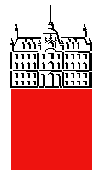 Univerza v Ljubljani Fakulteta za pomorstvo in prometPOSLOVNO POROČILOZA LETO 2009DEKANJA: prof. dr. Elen Twrdy					Poslovno poročilo sprejeto na __ seji senata, dne____________ in na ___ seji upravnega odbora, dne____________.Portorož, februar 2010  Vizitka članice UL:Ime zavoda: Univerza v Ljubljani, Fakulteta za pomorstvo in prometKrajše ime zavoda: UL FFPPUlica: Pot pomorščakov 4Kraj: 6320 PortorožSpletna stran: www.fpp.uni-lj.siElektronski naslov: dekanat@fpp.uni-lj.siTelefonska številka: 05-67 67 100Številka faksa: 05-67 67 130Matična številka: 1627015Identifikacijska številka: SI99219778Transakcijski podračun: SI56 01100-6030709253Ustanovitveni sklep: Odlok o preoblikovanju Univerze v Ljubljani (Ur.l. RS, št. 82/94, 77/95, 28/2000, 33/03, 79/04 in 36/06)POSLANSTVO IN VIZIJA FAKULTETEPoslanstvo fakultete je:izvrševanje  poslanstva in strategije Univerze v Ljubljani,zagotavljanje nacionalnega in mednarodnega ravnovesja v kakovosti študija z matičnih področij fakultete, ki so Pomorstvo –Transport - Promet - Logistika, zagotavljanje ravnovesja vseh študijskih programov za potrebe slovenske države in gospodarstva ter izzivi znanstvenega in tehnično-tehnološkega napredka na področju pomorstva in prometa,zagotavljanje akademske opredelitve za znanstveno raziskovalno fakulteto s področja pomorstva in prometa,povečanje števila kvalitetnih visokošolskih delavcev in sodelavcev,  predvsem s področja pomorstva in tehnologije prometa,sodelovanje z državnimi institucijami, resornimi ministrstvi, zunanjimi partnerji, lokalno in regionalno oblastjo, s stališča vključevanja v strokovne razprave in reševanje širše problematike s področja pomorstva in prometa,sodelovanje s fakultetami in visokimi šolami znotraj Univerze v Ljubljani, Univerze v Mariboru, Univerze na Primorskem ter samostojnimi visokošolskimi zavodi in univerzami, predvsem na področju strojništva, gradbeništva, ekonomije in prava, kot tudi s fakultetami in visokimi šolami sosednjih in drugih evropskih držav na področju pomorstva in prometa,vzpostavljanje sodelovanja v Evropski mreži prometnih fakultet in Evropski mreži pomorskih fakultet,sodelovanje v mednarodnih izmenjavah študentov in učiteljev v okviru evropskih projektov Erazmus-Socrates, Leonardo da Vinci in podobno,nadaljevati  in intenzivirati projekte vseživljenjskega učenja,poslanstvo fakultete je tudi temeljno, aplikativno in razvojno raziskovanje, pri čemer si prizadeva dosegati odličnost in najvišjo kakovost na področjih Pomorstvo –Transport - Promet – Logistika.PREDSTAVITEV FAKULTETEFakulteta za pomorstvo in promet izvaja izobraževalno dejavnost pretežno s področja pomorstva in prometa in bo letos praznovala 50 letnico delovanja. Od leta 1960, ko je bil sprejet zakon o ustanovitvi Višje pomorske šole (VPŠ) v Piranu, do danes je preteklo že skoraj 50 let. Poleg navtičnega in strojnega oddelka, ki delujeta od ustanovitve, je na VPŠ deloval Poslovni oddelek, ki se je v šolskem letu 1977/78 preoblikoval v samostojni program Tehnologija prometa.Pomembni mejniki v razvoju so leto 1992, ko je bila z zakonom ustanovljena Visoka pomorska in prometna šola (VPPŠ), leto 1993, ko je bil sprejet zakon o visokem šolstvu, ki visokošolske zavode loči na fakultete, umetniške akademije in visoke strokovne šole in leto 1995, ko je parlament sprejel odlok, s katerim se je Visoka pomorska in prometna šola preimenovala v Fakulteto za pomorstvo in promet Univerze v Ljubljani (UL FPP). Fakulteta za pomorstvo in promet ima danes vseslovenski in tudi širši pomen v dodiplomskem izobraževanju  univerzitetnih in visokošolskih strokovnih kadrov s področja pomorstva in prometa, podiplomskem izobraževanju specialistov, magistrov in doktorjev prometnih znanosti (tistih, ki imajo še pravico zaključiti po starih študijskih programih), ter znanstveno raziskovalni dejavnosti s področja prometnih znanosti. V študijskem letu 2009/10 smo razpisali vse dodiplomske študijske programe (3 visokošolske strokovne in enega univerzitetnega) in dva študijska programa II. stopnje po prenovljenih bolonjskih programih, študijski program III. stopnje pa bomo razpisali v naslednjem študijskem letu, saj akreditacijski postopek še ni zaključen.Prometna dejavnost doživlja velike tehnične, tehnološke in organizacijske spremembe. Spreminja se koncept transporta, procesi prometnih tehnologij posameznih prometnih panog pa se nenehno posodabljajo. Transportna logistika je s svojo strukturo in funkcijami zajela celotno gospodarstvo in vse družbene dejavnosti. Razvoj znanosti zlasti na področju operacijskih raziskav in informatike zagotavlja oskrbo po principih just in time, kar omogoča vse večjo konkurenčnost prometnih storitev.V pomorskem prometu prihaja do velikih sprememb pri upravljanju z ladjo in s tem do vse večje uporabe informatike in avtomatizacije. Ladje postajajo vse bolj avtomatizirane in specializirane. Spremembam na tržišču pomorskih prevozov so se prilagodila pristanišča, ki postajajo najpomembnejši logistični člen v transportni verigi.Da bi Slovenija bolj smotrno izkoristila svojo obmorsko lego, ugoden geo-prometni položaj v Evropi, ter omogočila učinkovito funkcioniranje prometnega sistema, bo čedalje bolj potrebovala visoko usposobljene strokovne in znanstvene kadre, ki bodo s svojimi znanji obvladovali teorijo sistemov, teorijo upravljanja in vodenja, problematiko eksploatacije prometne infrastrukture in transportnih sredstev, tehnologijo in organizacijo prometa, transportno logistiko, ekonomiko in varnost prometa, prometno ekologijo idr.Na vse univerzitetne in visokošolske strokovne študijske programe ( 1. Letniki po novih prenovljenih programih, ostali po prejšnjih študijskih programih) Fakultete za pomorstvo in promet je vpisanih  1200 rednih in izrednih študentov. Pri tem izredni študij poteka na sedežu fakultete v Portorožu ter v centru v Ljubljani. Študij na UL FPP se organizira in izvaja v skladu z Zakonom o visokem šolstvu (UL RS št. 67/93 s spremembami), Statutom Univerze v Ljubljani (Ur.list RS številka 8/05 s spremembami) ter Pravili Fakultete za pomorstvo in promet.  Slednja dokumenta sta bila sproti  usklajena s spremembami in dopolnitvami Zakona o visokem šolstvu.V študijskem letu 2009/10 smo prvič razpisali dodiplomski prenovljeni univerzitetni študijski program Tehnologija prometa, ki je mednarodno verificiran pri evropskem združenju inženirjev in tehnikov FEANI. Študenti, ki končajo ta program lahko pridobijo naziv EVROING. Pomorski programi pa so verificirani pri mednarodni pomorski organizaciji IMO in usklajeni z mednarodno konvencijo STCW.Fakulteta ima naslednje organe upravljanja: dekan, senat, akademski zbor, upravni odbor in študentski svet.Dekan je strokovni vodja, ki opravlja naloge na temelju zakona, odloka o preoblikovanju univerze, statuta Univerze v Ljubljani in pooblastil rektorja, ki jih le-ta prenese na dekana ter pravil UL FPP. Fakulteta ima tri prodekane in sicer prodekana za študijske zadeve, prodekana za raziskovalno in razvojno delo in prodekana za gospodarske zadeve.Senat je najvišji strokovni organ fakultete, ki razpravlja in sklepa o vseh vprašanjih o študijskih programih in njihovem izvajanju, ter drugih vprašanjih v skladu s statutom Univerze v Ljubljani. Sestavljajo ga učitelji fakultete, ki so zaposleni s polnim delovnim časom in predstavnika študentov.Akademski zbor obravnava poročila dekana o delu fakultete, voli člane senata in predlaga senatu kandidate za dekana. Sestavljajo ga vsi učitelji, znanstveni delavci in sodelavci ter predstavniki študentov.Upravni odbor fakultete odloča o zadevah materialne narave in skrbi za nemoteno materialno poslovanje fakultete. Sestava in volitev članov upravnega odbora ter način dela je določen v Pravilih fakultete.Študentski svet je organ študentov fakultete in razpravlja o vseh zadevah, ki se nanašajo na pravice in dolžnosti študentov ter daje mnenje o pedagoški usposobljenosti v postopku izvolitve v naziv učiteljev in sodelavcev. Sestavljajo ga člani, voljeni po posebnem pravilniku, ki ga sprejme študentski svet fakultete.Tajništvo (dekanat) fakultete izvaja upravno-administrativne in strokovno tehnične naloge v skladu s Statutom Univerze v Ljubljani in Pravili UL FPP. Tajništvo vodi tajnik fakultete, ki ga na podlagi javnega razpisa imenuje dekan fakultete po predhodnem mnenju glavnega tajnika univerze.USMERITVE IN CILJI FAKULTETEZakonske in druge pravne podlageZakonske in druge pravne podlage, ki pojasnjujejo delovno področje fakultete, so predvsem: Ustava Republike Slovenije (Ur.l. RS, št. 33I/1991-I s spremembami); Zakon o visokem šolstvu (Ur. l. RS št. 119/06 – uradno prečiščeno besedilo s spremembami); Nacionalni program visokega šolstva RS (Ur. l. RS št. 20/02); Zakon o raziskovalni in razvojni dejavnosti /ZRRD/ (Ur.l. RS, št. 22/06 – uradno prečiščeno besedilo – UPB1) in ostali predpisi s področja raziskovalne in razvojne dejavnosti; Uredba o javnem financiranju visokošolskih in drugih zavodov, članic univerz, od. L. 2004 do 2008 (Ur.l. RS, št. 134/2003, 72/2004 in 4/06); Odlok o preoblikovanju Univerze v Ljubljani /OdPUL-1/ (Ur.l. RS, št. 28/2000, 33/2003, 79/2004 in 36/06); Statut Univerze v Ljubljani (Ur. l. RS, št. 8/05 s spremembami); drugi interni splošni akti Univerze v Ljubljani (Pravilnik o delovanju službe za notranjo revizijo UL, Pravilnik o računovodstvu UL, Pravilnik o popisu osnovnih sredstev, Pravilnik o volitvah organov UL,  Pravilnik o varovanju zaupnih in osebnih podatkov ter o varovanju dokumentarnega gradiva, Pravilnik o varstvu pri delu, …).Fakulteta je posredni proračunski uporabnik, ki ga zavezujejo določbe Zakona o javnih financah (Ur.l. RS, št. 79/1999, 124/2000, 79/2001, 30/2002, 56/2002) in Zakona o računovodstvu (Ur.l. RS, št. 23/1999). Poleg navedenega fakulteta pri izvajanju izobraževalne dejavnosti in znanstvenoraziskovalnega dela sledi določilom Pravil UL FPP in drugim internim pravilnikom in navodilom.Dolgoročni cilji, ki izhajajo iz večletnega programa delaDolgoročni cilji UL FPP  so odvisni od prostorskih, kadrovskih, finančnih in drugih dejavnikov. Število na novo vpisanih študentov niha vsako leto okrog številke 400 -500. Fakulteta bo pri izpolnjevanju izobraževalnih in znanstenoraziskovalnih nalog tudi v bodoče sledila:-     večjemu ravnovesju med vpisi na univerzitetne in visokošolske študijske programe,-     večjemu ravnovesju med pedagoškim in znanstveno-raziskovalnim delom visokošolskih učiteljev in sodelavcev,-   postopnemu uvajanju in prehajanju  na  t.i. e-učenje oziroma študij na daljavo.Kratkoročni prednostni cilji V letu 2009 so bile vse aktivnosti vpete v začetek izvajanja akreditiranih novih podiplomskih bolonjskih študijskih programov 2. stopnje in nadaljevanje vpeljevanja univerzitetnega študijskega programa 1. stopnje in sicer Tehnologija prometa, ki je tako kot ostali trije dodiplomski visokošolski strokovni študijski programi usklajen z bolonjsko reformo . V skladu s strateško odločitvijo o modelu bolonjskega študija 3+2+3 smo v letu 2009 :- razpisali novi akreditirani univerzitetni študijski program 1. stopnje in sicer: Tehnologija prometa. - Na 2. stopnji bolonjskega študija sta  bila postopka akreditacije za študijska programa »Pomorstvo« in »Prometne vede« zaključena, tako da smo razpisali študij po teh programih prvič v študijskem letu 2009/10, - Na 3. bolonjski stopnji smo pričakovali akreditacijo doktorskega študijskega programa »Promet in pomorstvo«, usklajenega z bolonjsko deklaracijo predvidoma v letu 2009. V tej zvezi niso uspeli dogovori z univerzami na Reki, v Zagrebu in Beogradu, zato smo  namesto prvotno načrtovanega skupnega študijskega programa, pripravili doktorski študijski program, ki ga bomo izvedli v sodelovanju s posameznimi fakultetami UL. Program je obravnavala komisija za doktorski študij UL, sedaj ga bo še senat UL, nakar sledi akreditaciji pri novoustanovljeni agenciji za akreditacije. - 		Pri usklajevanju in prilagajanju študijskih programov Navtike in Ladijskega strojništva smo bili vezani na mednarodne standarde, ki izhajajo iz Konvencije STCW, na podlagi katere imamo mednarodno priznane diplome ter zahtevam FEANI za inženirske programe.- 	Vzpostavitev kvalitetnega sistema visokošolskega tutorstva.POROČILO IN OCENA USPEHA PRI DOSEGANJU ZASTAVLJENIH LETNIH CILJEV PO PODROČJIH DEJAVNOSTIIzobraževalna dejavnost Fakulteta za pomorstvo in promet Univerze v Ljubljani je v letu 2009 izpolnila zastavljeni načrt nadaljevanja vpisa in izvedbe 1. stopnje izobraževanja po Bolonjski prenovi na visokošolskih študijskih programih Prometna tehnologija in transportna logistika, Navtika in Ladijsko strojništvo. V celoti je bil izpeljan tudi postopek akreditacije za univerzitetni študijski program Tehnologija prometa in opravljen razpis. Veliko energije in naporov je bilo vloženih v začetek izvajanja dveh novih akreditiranih študijskih programov 2. stopnje in sicer Promet in Pomorstvo. Začeli so se postopki za  akreditacijo programov vseživljenskega učenja ter nadaljujejo postopki za akreditacijo 3. stopnje – doktorskega študija Pomorstvo in promet. Razloga za nerealizacijo sta pri vseživljenskem učenju priprava spremembe Pravilnika o spremembah in dopolnitvah Pravilnika o nazivih in pooblastilih pomorščakov, pri akreditaciji 3. bolonjske stopnje pa zahtevni akreditacijski postopki pri čemer večina zaposlenih na univerzah v v Zagrebu, Beogradu in Reki, ne zadostujejo zahtevanim merilom UL za poučevanje na doktorskem študiju, zaradi česar smo morali odstopiti od tega projekta in smo se usmerili v pripravo doktorskega programa Pomorstvo in promet v sodelovanju s fakultetami UL (EF, FS) merilih za volitve v nazive visokošolskih učiteljev, znanstvenih delavcev in sodelavcev. Celostni uspeh fakultete pa se na izobraževalnem področju v pretežni meri izraža kot kvalitativen in kvantitativen porast raziskovalnega ter aplikativno-razvojnega dela za znane naročnike. Pri izobraževalni dejavnosti med kvantitativnimi sodili izstopa količina dela (tutorstvo ter individualno delo s študenti, večja dostopnost študijskega gradiva), med kvalitativnimi pa vzpostavitev manjših skupin v študijskem procesu, prehodnost oz. zmanjševanje števila ponavljalcev, vključitev več ur praktičnega usposabljanja v nižjih letnikih posameznih programov, zlasti na področju pomorstva (delo na simulatorjih) ter vključitev študentov višjih letnikov v program praktičnega usposabljanja v različnih podjetjih.  Ugotavljamo, da vlaganje v instrumentalno opremo (simulatorji, plovila) povečuje kvaliteto prenešenega znanja na študente in omogoča delo z manjšimi skupinami.Raziskovalna in razvojna dejavnostPrežemajoči problem pospeševanja raziskovalne in razvojne dejavnosti Fakultete za pomorstvo in promet je splošno gospodarsko stanje v državi. Slednje se zrcali zlasti v relativno zmanjšanem obsegu povpraševanja po raziskovalnem in razvojnem delu iz gospodarstva, istočasno pa tudi v nenehnem prestavljanju in končnim odpovedim razpisov Javne agencije za raziskovalno dejavnost Republike Slovenije. Upoštevajoč opisano generalno stanje, beleži Fakulteta za pomorstvo in promet Univerze v Ljubljani v letu 2009 na celostnem področju raziskovanja in razvoja povprečen uspeh. Taktična prizadevanja so bila celo leto osredotočena na ohranjanju obsega raziskovalnega in razvojnega dela, ki je bil financiran tudi iz lastnih sredstev fakultete. Temeljni cilj pri tem je bil ohranjanje razvojno raziskovalnih resursov. Celostni uspeh fakultete pa se na raziskovalnem in razvojnem področju v pretežni izraža kot kvalitativen in kvantitativen porast raziskovalnega ter aplikativno-razvojnega dela za znane naročnike. Pri tem med kvantitativnimi sodili izstopa količina dela, med kvalitativnimi sodili pa stopnja interdisciplinarnosti dela, ki je sicer značilna za prometno-transportno znanost. Fakulteta za pomorstvo in promet bo tudi v prihodnje zasledovala cilj utrjevanja koncentracije znanja in raziskovalno-razvojnega potenciala na področju prometno-transportnih znanosti v Republiki Sloveniji.  Mednarodna dejavnost Mednarodno sodelovanje na študijskem področju je potekalo v okviru programa Socrates Erasmus, ki omogoča zagotavljanje mobilnosti študentov in učnega osebja v evropskem prostoru. Zagotavljajo se štipendije za študente, pokritje šolnin, udeležb na poletnih šolah in seminarjih ter sofinanciranje gostovanj profesorjev. Fakulteta za pomorstvo in promet sodeluje  in ima v okviru programa Erasmus sklenjene bilateralne pogodbe z naslednjimi ustanovami:1. University of Pardubice, ČEŠKA2. Riga Tecnical University, LATVIJA3. University of Žilina, SLOVAŠKA4. Tampere Polytecnic, University of Applied Sciences, FINSKA5. Satakunta University of Applied Sciences,FINSKA6. Warsaw University of Technology, Faculty of Transport, POLJSKA7. Linköpings Universitet, Institute of Technology, ŠVEDSKA8. Latvian Maritime Academy, Riga, LATVIJA9. European University Viadrina Frankfurt Oder, NEMČIJA10. Universidad politecnica de Cartagena, ŠPANIJA11. Hogeschool Rotterdam / Rotterdam University, NIZOZEMSKA12. Hogeschool Drenthe, University of Proffessional Education, NIZOZEMSKA13. Todor Kableshkov, Higher School of Transport, BOLGARIJA14. L´Universite´de Franche-Comte`, FRANCIJATudi sicer ocenjujemo, da smo zadane cilje na področju mednarodne dejavnosti dosegli, saj se povečuje delež mobilnosti.V letu 2009 se je na Erasmus študijsko izmenjavo prijavilo šest študentov UL FPP  ter 14 tujih študentov, od katerih se je eden naknadno odpovedal izmenjavi. V navedenem obdobju so se na študijsko prakso v tujino prijavili trije študentje ULFPP, od tega eden prakso že opravlja, ostala dva pa še iščeta gostujočo institucijo. Za študijsko izmenjavo v letu 2009/2010 se je že prijavilo 14 študentov UL FPP, prijave tujih študentov še prejemamo. V letu 2009 je bila v okviru programa Erasmus mobilnost učnega osebja urejena za dva visokošolska učitelja UL FPP, ter za štiri  tuje predavatelje na ULFPP.Za leto 2009 je bilo v okviru programa Erasmus mobilnost učnega osebja predvidena mobilnost dveh visokošolskih učitelj ULFPP, ter štirih tujih predavateljev na ULFPP, kar pomeni, da smo cilj izpolnili v celoti.Knjižnična dejavnostKazalci letnega prirasta enot knjižničnega gradiva na fizičnih nosilcih na študenta, kazalci števila aktivnih uporabnikov knjižnice  in njihovo število na strokovnega delavca, kazalci števila aktivnih uporabnikov knjižnice, kazalci število kreiranih in redaktiranih zapisov v COBISS.SI za bibliografije raziskovalcev (vse vrste gradiv) na strokovnega delavca so v skladu z načrti izvedeni v celoti in v načrtovanem obsegu. Pri kazalniku sredstev za nakup oz. za zagotavljanje dostopa do informacijskih virov je bilo ugotovljeno, da smo celotno financiranje skorajda prepolovili, to pa zato, ker se je izvedla selekcija naročenih revij, prav tako pa se več uporablja informacijski vir. Povečanje obsega skupne nabave literature in elektronskih informacijskih virov ob učinkoviti koordinaciji ter povečanje uporabe elektronskih informacijskih virov smo načrtovali 400 enot prirasta, realizirali pa 299.Investicije in investicijsko vzdrževanje ter nakup opremeGlede investicijskega vzdrževanja smo iz sredstev UL po razdelilniku v celoti realizirali načrtovano investicijsko vzdrževanje pri čemer smo  preuredili kabinet v računalniško učilnico in pridobili kabinet za 5 zaposlenih s potrebno infrastrukturo. Računalniško učilnico smo opremili v skladu z najvišjimi standardi za  učilnico, ki je ustrezna za izobraževanje študentov na višjih stopnjah študijah.  Preuredili oziroma sanirali smo tla v predavalnici 206 ter sanitarne prostore v 3. nadstropju, kjer smo zaradi manjše frekvence in uporabnosti sanitarnih prostorov, le te preuredili v en nov kabinet za visokošolskega učitelja in del namenili čistilkam za spravljanje čistilnega materiala in sredstev za čiščenje. Za IVD smo v letu 2009 porabili 77.694,18 evrov od tega smo jih od MVZT prejeli 25.000. V decembru 2009 smo dodatno dobili še sredstva za IVD v višini 27.786,15 evrov, ki pa smo jih v dogovoru in po javnem razpisu UL namenili sanaciji ravne strehe nad kabineti in predavalnicami. IVD bo opravljeno v letu 2010.Interesna dejavnost študentovInteresna dejavnost študentov na fakulteti je potekala v skladu z zastavljenimi cilji.
Fakulteta za pomorstvo in promet vseskozi skrbi za negovanje, promocijo in razvoj športov, ki so povezani z morjem. Zavedamo se, da je od vstopa Republike Slovenije v Evropsko Unijo, potrebno našim študentom omogočiti, da se enakopravno vključujejo v različne športne programe in projekte, preko katerih lahko pridobijo znanje, izkušnje in poznanstva, ki jim bodo v prihodnosti koristili tako pri osebni rasti kot pri iskanju zaposlitve doma in v tujini. Največji poudarek dajemo veslanju in pa jadranju. Veslanje se izvaja v čolnih vrste »kuter«, katerih namen je bil v preteklosti reševanje na morju, sedaj pa služijo uvajanju in usposabljanju novih pomorščakov v pomorskih veščinah. Veslanje je na UL FPP tradicionalna dejavnost in zaradi tega uživa tudi določen sloves. Njeni člani tekmujejo na številnih mednarodnih regatah v Srbiji, Hrvaški, Nemčiji, Črni Gori, Italiji, itd.  Jadrnica Solaria, ki smo jo kupili pred letoma, s svojimi karakteristikami zadovoljuje še tako zahtevne jadralske želje in apetite, ob enem pa daje odlične pogoje za pedagoško delo na njej (pedagoški pripomoček za izvajane vsebin v okviru predmeta Mornarske veščine ter v okvirju praktičnega usposabljanja za navtike in ladijske strojnike). Kot izredno konkurenčno v svojem tekmovalnem razredu se je izkazala že tudi na regatnih tekmovanjih. Na fakulteti deluje tudi Akademski jadralni klub Fakultete za pomorstvo in promet, ki je bil ustanovljen 7. 11. 2007. Gre za prvi akademski jadralni klub v Sloveniji. V klubu so združeni tako jadralci kot veslači in pa vsi, ki so kakorkoli povezani z vodnimi športi. Klub prvenstveno skrbi za dejavnosti povezane s športom in z vzgojo novih tekmovalcev kot tudi rekreativcev. V okviru kluba je formirana tudi tekmovalna ekipa, ki z jadrnico »SOLARIA« nastopa v tekmovanju za Pokal Slovenije v jadranju, kjer je v svoji kategoriji osvojila 1. mesto.Kadrovski načrt in kadrovska politikaNa področju kadrovskega načrta in kadrovske politike smo sledili zastavljenim ciljem. Od načrtovana 2 mlada raziskovalca, ki jih financira ARRS smo imeli enega, medtem ko mladih raziskovalcev iz gospodarstva v letu 2009 nismo imeli, čeprav smo enega  načrtovali. Tudi število zunanjih izvajalcev je bilo pravilno načrtovano in smo jih imeli skupaj 26, pri čemer so všteti tudi zunanji izvajalci po pogodbah o delu in avtorskih pogodbah.  Študijske programe smo v letu 2009 izvedli s 37-imi visokošolskimi učitelji  in 16-imi visokošolskimi sodelavci.OCENA USPEHA PRI DOSEGANJU ZASTAVLJENIH CILJEVNastanek morebitnih nedopustnih ali nepričakovanih posledic pri izvajanju programa dela Nedopustnih in nepričakovanih posledic pri izvajanju programa ni bilo.Ocena uspeha v primerjavi z doseženimi cilji iz poročila preteklega leta ali več preteklih letVečina ciljev v primerjavi z doseženimi cilji iz poročila preteklega leta ali več preteklih let je bilo realiziranih. Ocena gospodarnosti in učinkovitosti poslovanja glede na opredeljene standarde in merila pristojnega ministrstva in ukrepi za izboljšanje učinkovitosti ter kakovosti poslovanjaGospodarnost in učinkovitost poslovanja UL FPP glede na opredeljene standarde in merila ocenjujemo kot zelo pozitivne.Ocena notranjega nadzora javnih financZagotovljena je odgovornost za vzpostavitev in stalno izboljševanje sistema finančnega poslovodenja in notranjih kontrol ter notranjega revidiranja v skladu s 100. členom Zakona o javnih financah z namenom, da obvladujemo tveganja in zagotavljamo doseganje ciljev poslovanja in uresničevanje proračuna.Sistem notranjega nadzora javnih financ je zasnovan tako, da daje razumno, ne pa tudi absolutnega zagotovila o doseganju ciljev: tveganja, da splošni in posebni cilji poslovanja ne bodo doseženi, se obvladujejo na še sprejemljivi ravni. Temelji na nepretrganem procesu, ki omogoča, da se opredelijo ključna tveganja, verjetnost nastanka in vpliv določenega tveganja na doseganje ciljev in pomaga, da se tveganja obvladuje uspešno, učinkovito in gospodarno.Na Fakulteti za pomorstvo in promet Univerze v Ljubljani je vzpostavljeno:primerno kontrolno okolje na posameznih področjih poslovanja, cilji so realni in merljivi, to pomeni, da so določeni indikatorji za merjenje doseganja ciljev na pretežnem delu poslovanja, tveganja, da se cilji ne bodo uresničili, so opredeljena in ovrednotena, določen je način ravnanja z njimi : še niso opredeljena, pričeli smo s prvimi aktivnostmi na obvladovanju tveganj temelječ sistem notranjega kontroliranja in kontrolne aktivnosti, ki zmanjšujejo tveganja na sprejemljivo raven na posameznih področjih poslovanjaustrezen sistem informiranja in komuniciranja je vzpostavljen na pretežnem delu poslovanja Ocena notranje revizijske službe za posamezna področja je bila pripravljena na podlagi  prečne revizije plač 1-2009 in revizije nabavne funkcije 3-2008 ter samoocenitev vodij organizacijskih enot za področja:računovodske in finančne funkcije, kadrovske funkcije, izobraževalne in raziskovalne ter izvedbe postopkov JN.5.5     Promocija fakultete   Izvedli smo vse načrtovane promocijske aktivnosti za leto 2009.5.6   Splošna ocena uspešnostiSplošna ocena uspešnosti pri doseganju zastavljenih ciljev v letu 2009 v primerjavi z doseženimi  cilji iz predhodnih let je, da je bila fakulteta v letu 2009 sicer na ravni uspešnosti v predhodnih letih, a izpostavljamo, da so bili na Svetu RS za visoko šolstvo akreditirani in v razvid študijskih programov, ki ga vodi MVZT vpisani vsi študijski programi fakultete, pripravljeni v skladu z bolonjskim sistemom študija, kot je določen v Zakonu o visokem šolstvu, razen doktorskega, ki pa bo v letu 2010.5.7	Ocena gospodarnosti in učinkovitosti poslovanja glede na opredeljene standarde in merila, ki so določena v ZVŠ in drugih predpisih ter ukrepi za izboljšanje učinkovitosti ter kvalitete poslovanja fakulteteFakulteta je poslovala v skladu z ZVŠ in drugimi predpisi. Sredstva iz proračuna zaenkrat zadoščajo za kritje stroškov dela, zagotovo pa so sredstva, ki so namenjena UL in posledično posameznim fakultetam, ki so potrebna za investicijsko vzdrževanje, nabavo novih osnovnih sredstev visokošolskih učiteljev in sodelavcev ter sredstva za nakup opreme za pedagoški in raziskovalni proces, premajhne. To nadomeščamo s sredstvi iz lastnega vira, sicer bi bili  pogoji za poslovanje in delovanje precej okrnjeni.5.8  Izvajanje varčevalnih in proti kriznih ukrepov      Eden od ciljev fakultete pri pripravi novih, bolonjskih študijskih programov je bil tudi racionalizacija  in s tem pocenitev izvajanja študija. Kar nekaj vsebinsko zelo podobnih predmetov, ki so bili v pred bolonjskih programih izvajani posebej za vsak program, v katerega so bili uvrščeni, se v bolonjskih programih izvajajo po enkrat, kar bo pocenilo izvajanje študijskih programov. Tudi sicer smo racionalizirali poslovanje, kar se je poznalo pri znatno zmanjšanem obsegu plačevanja nadur. V letu 2009 fakulteta posebnih proti kriznih ukrepov še ni oblikovala.6.0 Drugo/